Welcome to third grade!Third grade is your chance to participate in our Michaelmas Fair! It’s a third grade fall tradition and it’s so much fun! Be thinking about what you will make and sell for the fair. We’ll talk more about it once school starts. The money we earn goes to many things including a whale watch at the end of June!Here are the supplies you will need for the beginning of the year:*lots of quality pencils (not mechanical)*lots of pencil top erasers* 1 ½ inch binder*sturdy homework pocket folders with holes to put in your binder*2-3 Expo markers (low odor)* old clean sock for erasing*pencil box/case*correcting pen in red or greenOptional: crayons/colored pencils, water bottle with pop top (no screw tops), lined paper to keep at home, deck of cards for math games at homeDonations for the class: soft tissues, baggies, baby wipes for quick clean up, paper towels, Lysol wipesIf you lose this list, it’ll be on my website during the summer.IMPORTANT: On the back of this note is your first fun project. You have plenty of time to work on it before school starts. Bring your bag on the first day of school. We will share them and get to know each other better.What can you do to be more prepared for third grade? READ! READ! READ! You should also practice your addition/subtraction facts. Of course have lots of fun the rest of the summer. I can’t wait to see you again in the fall!Mrs. Frarie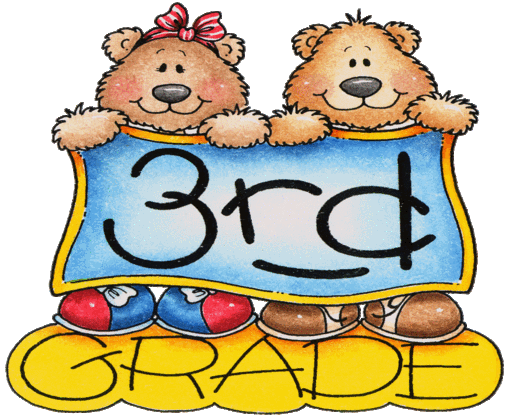 Welcome to 3rd grade!In order to get the year off to a good start, I would like you to “Bag” yourself. Get a small paper bag or grocery bag and fill it with about 6-8 things that tell something about YOU! Here are some suggestions:*something in your favorite color*the wrapper from your favorite snack*the best book you’ve read*something you collect*something that tells about your favorite sportUse your imagination to come up with 6-8 different items small enough to fit into the bag. (Hint: you can use a picture of a soccer ball instead of the real thing. But limit pictures to 2-3). We will be sharing these during the first days of school, so don’t wait until the last minute!The night before the first day of 3rd grade, put your special bag with your other supplies you will be bringing to school. This way you will be sure to remember it!I am looking forward to seeing you in September. Have a wonderful summer!Mrs. Frarie